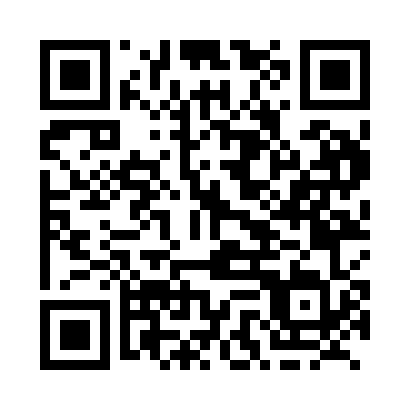 Prayer times for Gold River, British Columbia, CanadaWed 1 May 2024 - Fri 31 May 2024High Latitude Method: Angle Based RulePrayer Calculation Method: Islamic Society of North AmericaAsar Calculation Method: HanafiPrayer times provided by https://www.salahtimes.comDateDayFajrSunriseDhuhrAsrMaghribIsha1Wed4:106:001:216:278:4310:332Thu4:085:581:216:288:4510:363Fri4:055:561:216:298:4610:384Sat4:035:551:216:308:4810:405Sun4:005:531:216:318:4910:436Mon3:585:511:216:318:5110:457Tue3:555:501:216:328:5210:488Wed3:525:481:216:338:5410:509Thu3:505:471:216:348:5510:5310Fri3:475:451:216:358:5710:5511Sat3:455:441:216:368:5810:5812Sun3:425:421:216:379:0011:0013Mon3:405:411:216:389:0111:0214Tue3:375:391:216:389:0211:0515Wed3:355:381:216:399:0411:0716Thu3:335:371:216:409:0511:1017Fri3:305:351:216:419:0711:1218Sat3:285:341:216:429:0811:1419Sun3:275:331:216:429:0911:1520Mon3:265:321:216:439:1011:1621Tue3:265:311:216:449:1211:1622Wed3:255:291:216:459:1311:1723Thu3:255:281:216:459:1411:1824Fri3:245:271:216:469:1511:1825Sat3:245:261:216:479:1711:1926Sun3:235:251:216:489:1811:2027Mon3:235:241:216:489:1911:2028Tue3:235:241:226:499:2011:2129Wed3:225:231:226:509:2111:2230Thu3:225:221:226:509:2211:2231Fri3:225:211:226:519:2311:23